27 февраля 2020 года.Список лучших книг про войну для детейСамыми интересными книгами про войну для детей всегда были те, где главные герои — их сверстники. Это истории о жизни ребят, которые становились сиротами, попадали в плен, голодали, выживали, брали в руки оружие, защищали своих матерей и сестёр. Война не оставила им время на детство, они обязаны были взрослеть. А как бы поступил на их месте юный читатель? В юбилейный год Победы рекомендую эти книги для прочтения  младшим школьникам и для семейного чтения.

1. Алексеев С. — «Рассказы о войне» 
Алексеев — известный детский писатель, который умел немудреным и понятным языком донести детям, что значит реальная война. Он писал о реальных людях, об их подвигах и героизме. Учил гордиться своими предками и воспитал любовь к Родине, дух патриотизма.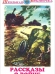 2. Баруздин С. — «Шел по улице солдат»
Это детский рассказ о необыкновенном человеке, который тысячу раз сражался за Родину и побеждал. Он солдат, он герой. Он множество раз погибал, и не погиб. Это рассказ о дедах и прадедах, воевавших в годы Отечественной войны. Они все были настоящими героями.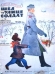 3. Анатолий Митяев — «Подвиг солдата» 
Шесть действительно произошедших случаев из жизни солдат на войне. Каждый из них о кровопролитной борьбе с фашистами. Анатолий Митяев, лично принимавший участие в боевых действия, рассказывает детям о том, как это было. О бесстрашном народе, победившем захватчиков.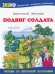 4. Сергей Петрович Алексеев — «Сто рассказов о войне» 
Сборник рассказов, посвященных людям, которые мужественно сражались на войне, защищали народ и победили фашистских захватчиков. Книга талантливого писателя, с которой каждый читатель проживает описанные события. Многие поколения выросли на рассказах Алексеева.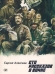 5. Кассиль Л. — «Твои защитники»
Сборник, впервые вышедший в свет в 1942 году, во время Отечественной войны. Он писал не только о взрослых воинах, а также о юных, только взявших в руки оружие мальчишках. Об отважных подвигах Советской Армии, а также о тех, кто был врагом для носивших на шапках красные звезды.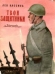 6. Верейская Е. — «Три девочки» 
Пережить блокаду Ленинграда и встретиться лицом к лицу с недетскими трудностями — выпало на долю трёх совсем юных девочек-школьниц. Это реалистичная история о настоящей дружбе, преданности, искренности и мужестве. Повесть издаётся в серии «Школьная библиотека».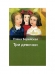 7. Миксон И. — «Жила, была»
Реальная история девочки Тани Савичевой. Она ходила в школу, дружила со сверстниками, любила своих близких, у неё была нормальная жизнь, а жила она в Ленинграде. Всё разрушилось в миг, когда пришла война. Девочка вела блокадный дневник, позже попавший в руки автора.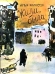 8. Юрий Корольков — «Партизан Леня Голиков»
Лёня Голиков — посмертно получивший звания Героя. Ходил в разведку, добывал важную информацию о немецких захватчиках, помогал разрушать дороги, взрывать поезда врагов, активно принимал участие в боевых действиях и погиб в одном из сражений с фашистами.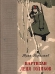 9. А. Печерская — «Дети — герои Великой Отечественной войны»
Сборник рассказов, предназначенных школьников младших классов. В нём собраны повести о детях — героях войны, которые бок о бок со взрослыми сражались за Родину. Многие из них были награждены посмертно. И все их имена для нас теперь история, знать связи. Однажды, в договоренный час пятый пост не ответил на вызов по радиосвязи. Штаб настойчиво вызывал несколько дней, но ответа не было. Вдруг в Архангельск приходит а также как научиться быть достойным и сильным. Касаются вопросов воспитания молодого поколения.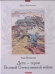 10. Кассиль Л. — «Улица младшего сына» 
Кассиль Лев Абрамович — известный советский писатель. Имея колоссальный опыт военного корреспондента, он написал множество произведений с военной тематикой. Одним из таких стал рассказ о Володе Дубинине, юном партизане, получившем звание Героя.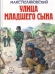 11. Сухова А. — «Дети войны»
Книга о храбрых поступках детей, которые вместе со взрослыми вступают в неравный бой на войне. Ещё вчера они были школьниками, а сегодня уже солдаты. Время тяжелых испытаний описывает автор. Главной задачей произведения было пробудить дух патриотизма у читателей.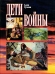 12. Алексеев С. — «Великие победы. Рассказы о Великой Отечественной войне для детей» 
В данный сборник вошли рассказы известного писателя, посвященные теме Отечественной войны. Автор вспоминает много событий, произошедших в то время — и блокаду Ленинграда, и битву за Сталинград и Берлин и др. Главный персонаж — русский народ, защищающий Родину.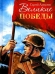 13. Любовь Воронкова «Девочка из города. Повести» 
Девочка Валентинка родилась в городе. Во время бомбового удара по городу потеряла мать и маленького брата, бежала от войны и волею судьбы попала в деревню. Одна из местных жительниц, у которой уже было трое детей, приютила девочку. Сможет ли Валентинка когда-нибудь назвать её мамой?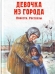 14. Нёстлингер Кристине — Лети, майский жук! 
В основу сюжета книги легли собственные воспоминания автора из детства. 1945 год, весна, действия разворачиваются в небольшой деревне Австрии. Маленькая девочка, вместе со своей семьёй должны пережить освобождение страны Советской Армией.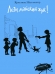 15. Ирина Токмакова — «Сосны шумят» 
Ирина Токмакова пишет о своих реальных воспоминаниях, о тех событиях, которые пережила в детстве. Детский дом в эвакуации. За окном самый разгар Отечественной войны. Автор погружает читателя в события тогдашнего времени и надеется, что нынешнее поколение не узнает такого ужаса.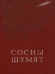 16. Игорь Смольников — «Большой букет подснежников» 
Среди литературы, посвященной ВОВ, произведение Игоря Смольникова производит впечатление необычного. Соединенные вместе реальный дневник фронтового солдата и обычные рассказы маленького мальчика. Вся книга — сменяющие друг друга диалоги отца и сына.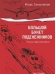 17. Андрей Платонович Платонов — «Никита» •
Никите всего пять лет отроду, а он уже вынужден быть самостоятельным. Отец ушёл на войну, и до сих пор не вернулся. Жив он или нет, никто не знает. Мать должна их обеспечить, поэтому каждое утро она уходит в поле на работу и оставляет Никиту одного, не забывая дать поручения.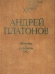 19. Митяев А. — «Письмо с фронта» 
Реальные события составили повесть «Письмо с фронта». В память о фронтовых временах автор дал героям повести имена своих товарищей. Благодаря простому и доступному языку дети с интересом узнают все тонкости военного времени — оружие, солдатский быт.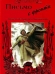 20. Гайдар А. — «Клятва Тимура»
Главный герой повести подросток Тимур, обладающий незаурядными лидерскими качествами. Который образовал команду тимуровцев, объединив группу ровесников. Из благородных побуждений они тайно помогают детям, старикам и семьям военных.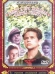 21. Гайдар А. — «Сказка о Военной Тайне, о Мальчише-Кибальчише и его твердом слове» 
Сказка о героическом Мальчише-Кибальчише и его борьбе со злыми буржуинами, напавшими из-за Черных Гор. Только закончилась война, и снова взято в руки оружие. В 1964 вышел в свет фильм «Сказка о Мальчише-Кибальчише», который смотрят и по сей день.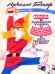 22. Артюхова Н. — «Светлана»
Одна из известных повестей Нины Артюховой 1955 года. Во время Отечественной войны потерявшая родителей девочка оказывается в детском доме. Она снова учится жить, радоваться, смеяться и старается забыть все кошмары войны. Повесть о доброте, справедливости и чести.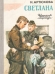 23. Катаев В. — «Сын полка» 
Маленький мальчик Ваня Солнцев стал круглым сиротой в годы Отечественной войны. Голодным и озябшим нашли его ефрейтор и сержант, и усыновили целым полком, где он взрослеет и становится героем. С разницей почти в сорок лет были две успешные экранизации книги.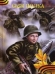 24. Лиханов А. — «Последние холода» 
Нелёгкая судьба досталась двум детям брату и сестре, которые стали сиротами во время войны. Книга о человечности, благородстве и достоинстве маленьких ребятишек, которые несмотря ни на что пытаются выжить, оставаясь при этом людьми. Подойдёт для чтения детям и взрослым.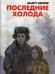 25. Осеева В. — «Васек Трубачев и его товарищи» 
Герои книги обычные мальчишки, ученики школы. Они далеки от совершенства, ведь только учатся жить. Стараясь понять взрослый мир, они учатся дружить, прощать и главное, хотят стать хорошими людьми. В 1955 года состоялась одноименная экранизация.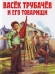 26. Лев Кассиль — «Дорогие мои мальчишки» 
Одно из знаменитейших произведений писателя, о жизни мальчишек — подростков в годы Отечественной Войны. Это настоящие приключения и реальные опасности. Повесть о бескорыстной дружбе, чести, мужестве и твёрдости духа. О том, как преодолеть любые препятствия.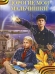                          Заведующая библиотекой Людмила Фёдоровна Журба.